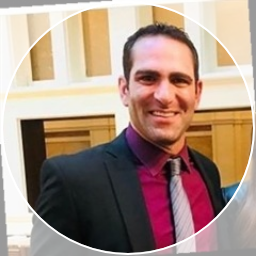 Israel Joffe FDA **TEST** Document and JPEG Searchability Test 